В целях приведения мероприятий муниципальной программы «Управление муниципальными финансами и муниципальным долгом Сланцевского муниципального района» на 2017-2019 годы в соответствие с решением совета депутатов Сланцевского муниципального района от 20.12.2017 № 395-рсд «О бюджете муниципального образования Сланцевский муниципальный район Ленинградской области на 2018 год и на плановый период 2019 и 2020 годов» (с изменениями) на основании выписки из протокола заседания экспертного совета при администрации Сланцевского муниципального района по разработке и реализации муниципальных программ от 15.05.2018 № 5/18, экспертного заключения ревизионной комиссии муниципального образования Сланцевский муниципальный район Ленинградской области от 15.05.2018 № 01-18-04/107, администрация Сланцевского муниципального района     п о с т а н о в л я е т:1. Внести следующие изменения и дополнения в постановление администрации Сланцевского муниципального района от 07.10.2016 № 1561-п «Об утверждении муниципальной программы «Управление муниципальными финансами и муниципальным долгом Сланцевского муниципального района» на 2017-2019 годы» (с изменениями и дополнениями, внесенными постановлениями администрации Сланцевского муниципального района                        от 27.01.2017 № 104-п, от 22.05.2017 № 761-п, от 18.09.2017 № 1392-п,                        от 15.01.2018 № 13-п):1.1. В паспорте муниципальной программы «Управление муниципальными финансами и муниципальным долгом Сланцевского муниципального района»:1.1.1. Пятую строку изложить в следующей редакции:1.1.2. Раздел 4 «Ресурсное обеспечение муниципальной программы» изложить в следующей редакции:«Общий объем финансового обеспечения реализации муниципальной программы составляет 451 694,9 тыс. рублей, в том числе за счет средств областного бюджета 261 864,8 тыс. рублей, за счет средств местного бюджета 181 445,6 тыс. рублей, за счет средств бюджетов поселений 8 384,5 тыс. рублей. Ресурсное обеспечение реализации и ведомственная структура финансирования муниципальной программы по годам представлены в приложениях 2 и 3 к муниципальной программе.»1.2. В паспорте подпрограммы 1 «Управление муниципальными финансами»:1.2.1. Третью строку изложить в следующей редакции:1.2.2. Раздел 4 «Обоснование объема финансовых ресурсов, необходимых для реализации подпрограммы» изложить в следующей редакции:«Общий объем финансового обеспечения реализации подпрограммы составляет 46 896,3 тыс. рублей, в том числе за счет средств областного бюджета 141,8 тыс. рублей, за счет средств местного бюджета 38 370,0 тыс. рублей, за счет средств бюджетов поселений 8 384,5 тыс. рублей. Ресурсное обеспечение реализации мероприятий подпрограммы по годам представлено в приложениях 2 и 2.1 к муниципальной программе.»1.3. В паспорте подпрограммы 3 «Межбюджетные отношения»:1.3.1. Третью строку изложить в следующей редакции:1.3.2. Раздел 4 «Обоснование объема финансовых ресурсов, необходимых для реализации подпрограммы» изложить в следующей редакции:«Общий объем финансового обеспечения реализации подпрограммы составляет 381 692,9 тыс. рублей, в том числе за счет средств областного бюджета 261 723,0 тыс. рублей, за счет средств местного бюджета 119 969,9 тыс. рублей. Ресурсное обеспечение реализации мероприятий подпрограммы по годам представлено в приложениях 2 и 2.3 к муниципальной программе.»1.4. Приложение 1 «Перечень подпрограмм, основных мероприятий подпрограмм муниципальной программы «Управление муниципальными финансами и муниципальным долгом Сланцевского муниципального района» на 2017-2019 годы» изложить в новой редакции.1.5. Приложение 2 «План реализации мероприятий муниципальной программы «Управление муниципальными финансами и муниципальным долгом Сланцевского муниципального района» на 2017-2019 годы» изложить в новой редакции.1.6. Приложение 2.1 «План реализации мероприятий подпрограммы 1 «Управление муниципальными финансами» муниципальной программы «Управление муниципальными финансами и муниципальным долгом Сланцевского муниципального района» на 2017-2019 годы» изложить в новой редакции.1.7. Приложение 2.3 «План реализации мероприятий подпрограммы 3 «Межбюджетные отношения» муниципальной программы «Управление муниципальными финансами и муниципальным долгом Сланцевского муниципального района» на 2017-2019 годы» изложить в новой редакции.1.8. Приложение 3 «Информация о ведомственной структуре финансирования муниципальной программы «Управление муниципальными финансами и муниципальным долгом Сланцевского муниципального района» на 2017-2019 годы» изложить в новой редакции.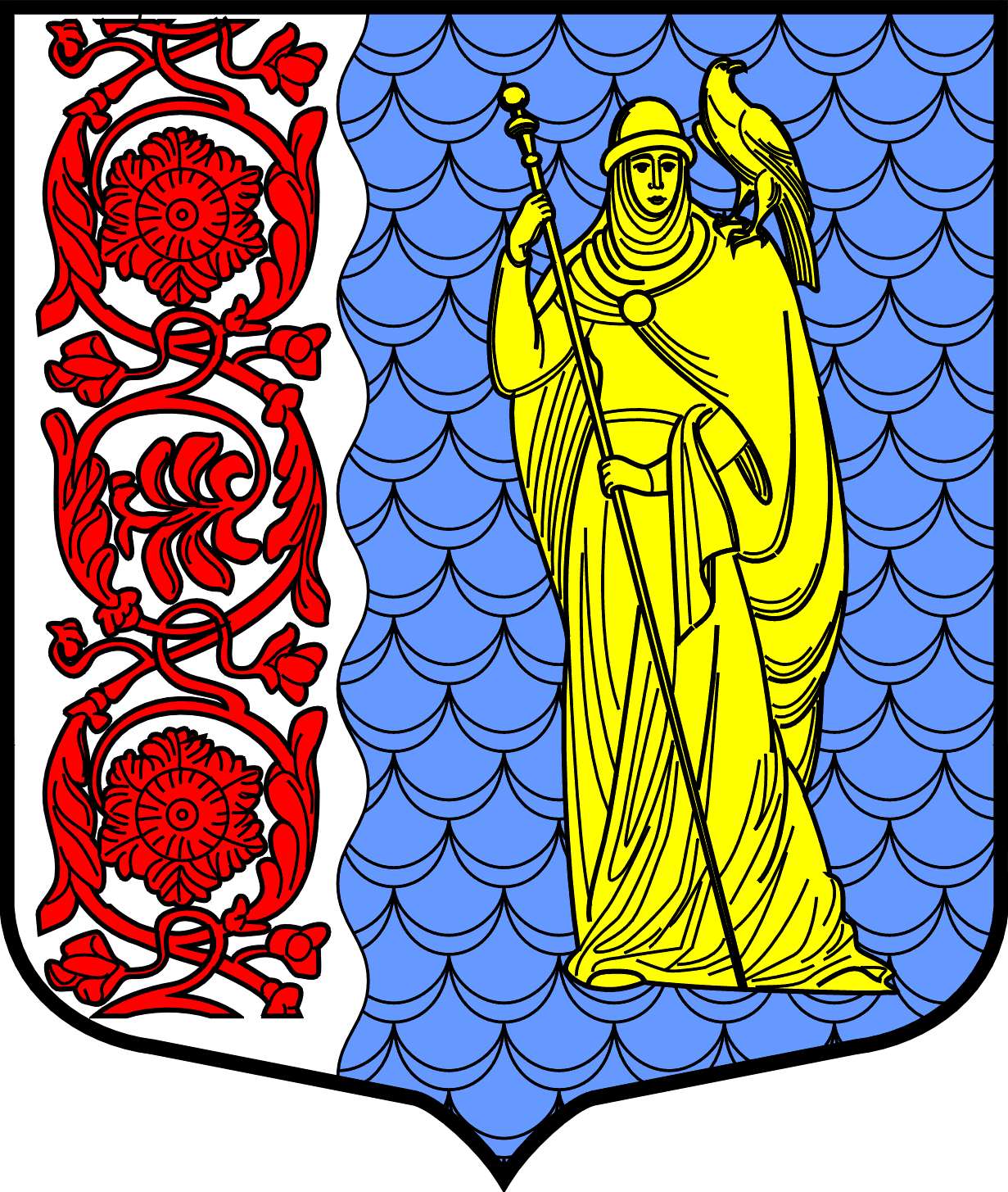 Администрация муниципального образованияСланцевский муниципальный район Ленинградской областиПОСТАНОВЛЕНИЕАдминистрация муниципального образованияСланцевский муниципальный район Ленинградской областиПОСТАНОВЛЕНИЕАдминистрация муниципального образованияСланцевский муниципальный район Ленинградской областиПОСТАНОВЛЕНИЕАдминистрация муниципального образованияСланцевский муниципальный район Ленинградской областиПОСТАНОВЛЕНИЕАдминистрация муниципального образованияСланцевский муниципальный район Ленинградской областиПОСТАНОВЛЕНИЕ21.05.201821.05.2018№593-пО внесении изменений и дополнений в постановление администрации Сланцевского муниципального района от 07.10.2016 № 1561-п «Об утверждении муниципальной программы «Управление муниципальными финансами и муниципальным долгом Сланцевского муниципального района» на 2017-2019 годы»Объем финансовых ресурсов, запланированных по муниципальной программе, с указанием источников финансирования (тыс.рублей в действующих ценах каждого года реализации муниципальной программы)Объем финансовых ресурсов на реализацию муниципальной программы составляет 451 694,9 тыс. рублей, из них:2017 год – 152 895,7 тыс. рублей;2018 год – 155 650,5 тыс. рублей;2019 год – 143 148,7 тыс. рублейВ том числе за счет бюджетных ассигнований:из областного бюджета Ленинградской области (далее – областной бюджет) 261 864,8 тыс. рублей, из них:2017 год – 89 830,5 тыс. рублей;2018 год – 85 966,6 тыс. рублей;2019 год – 86 067,7 тыс. рублейиз бюджета муниципального образования Сланцевский муниципальный район Ленинградской области (далее – местный бюджет) 181 445,6 тыс. рублей, из них:2017 год – 60 265,1 тыс. рублей;2018 год – 66 839,5 тыс. рублей;2019 год – 54 341,0 тыс. рублейиз бюджетов поселений Сланцевского муниципального района Ленинградской области (далее – бюджетов поселений) 8 384,5 тыс. рублей, из них:2017 год – 2 800,1 тыс. рублей;2018 год – 2 844,4 тыс. рублей;2019 год – 2 740,0 тыс. рублейОбъем финансовых ресурсов, запланированных по подпрограмме, с указанием источников финансирования (тыс.рублей в действующих ценах каждого года реализации муниципальной программы)Объем финансовых ресурсов на реализацию подпрограммы составляет 46 896,3 тыс. рублей, из них:2017 год – 14 614,6 тыс. рублей;2018 год – 16 398,3 тыс. рублей;2019 год – 15 883,4 тыс. рублейВ том числе за счет бюджетных ассигнований:из областного бюджета 141,8 тыс. рублей, из них:2017 год – 114,3 тыс. рублей;2018 год – 13,8 тыс. рублей;2019 год – 13,7 тыс. рублейиз местного бюджета 38 370,0 тыс. рублей, из них:2017 год – 11 700,2 тыс. рублей;2018 год – 13 540,1 тыс. рублей;2019 год – 13 129,7 тыс. рублейиз бюджетов поселений Сланцевского муниципального района Ленинградской области (далее – бюджетов поселений) 8 384,5 тыс. рублей, из них:2017 год – 2 800,1 тыс. рублей;2018 год – 2 844,4 тыс. рублей;2019 год – 2 740,0 тыс. рублейОбъем финансовых ресурсов, запланированных по подпрограмме, с указанием источников финансирования (тыс.рублей в действующих ценах каждого года реализации муниципальной программы)Объем финансовых ресурсов на реализацию подпрограммы составляет 381 692,9 тыс. рублей, из них:2017 год – 130 504,5 тыс. рублей;2018 год – 131 550,3 тыс. рублей;2019 год – 119 638,1 тыс. рублейВ том числе за счет бюджетных ассигнований:из областного бюджета 261 723,0 тыс. рублей, из них:2017 год – 89 716,2 тыс. рублей;2018 год – 85 952,8 тыс. рублей;2019 год – 86 054,0 тыс. рублейиз местного бюджета 119 969,9 тыс. рублей, из них:2017 год – 40 788,3 тыс. рублей;2018 год – 45 597,5 тыс. рублей;2019 год – 33 584,1 тыс. рублейИ.о главы администрации                                     муниципального образованияМ.Б. Чистова